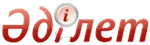 Об утверждении Правил предоставления академических отпусков обучающимся в организациях образованияПриказ Министра образования и науки Республики Казахстан от 4 декабря 2014 года № 506. Зарегистрирован в Министерстве юстиции Республики Казахстан 17 марта 2015 года № 10475.      В соответствии с подпунктом 17 статьи 5 Закона Республики Казахстан 27 июля 2007 года "Об образовании" ПРИКАЗЫВАЮ:      1. Утвердить прилагаемые Правила предоставления академических отпусков обучающимся в организациях образования.      2. Департаменту высшего, послевузовского образования и международного сотрудничества (Шаймарданов Ж.К.):      1) обеспечить в установленном порядке государственную регистрацию настоящего приказа в Министерстве юстиции Республики Казахстан;      2) после государственной регистрации в Министерстве юстиции Республики Казахстан обеспечить официальное опубликование настоящего приказа в периодических печатных изданиях и в информационно-правовой системе "Әділет";       3) обеспечить размещение настоящего приказа на официальном интернет-ресурсе Министерства образования и науки Республики Казахстан.       3. Контроль за исполнением настоящего приказа возложить на вице-министра Балыкбаева Т.О.       4. Настоящий приказ вводится в действие по истечении десяти календарных дней после дня его первого официального опубликования.  Правила
предоставления академических
отпусков обучающимся в организациях образования
1. Общие положения      1. Настоящие Правила предоставления академических отпусков обучающимся в организациях образования (далее - Правила) разработаны в соответствии с Законом Республики Казахстан от 27 июля 2007 года "Об образовании".      2. Академический отпуск - это период, на который обучающиеся в организациях образования (студенты, кадеты, магистранты, адъюнкты, курсанты, слушатели, докторанты, интерны, резиденты) временно прерывают свое обучение по медицинским показаниям.       3. Для оформления академического отпуска обучающийся подает заявление на имя руководителя организации образования и представляет документы, предусмотренные пунктом 6 настоящих Правил.       4. Академический отпуск предоставляется обучающимся на основании:      1) заключения врачебно-консультативной комиссии (далее - ВКК) при амбулаторно-поликлинической организации продолжительностью сроком от 6 до 12 месяцев по болезни;      2) решения Централизованной врачебно-консультативной комиссии (далее - ЦВКК) противотуберкулезной организации в случае болезни туберкулезом продолжительностью сроком не более 36 месяцев;      3) повестки о призыве на воинскую службу;       4) рождения, усыновления или удочерения ребенка до достижения им возраста трех лет.      Сноска. Пункт 4 в редакции приказа и.о. Министра образования и науки РК от 10.03.2017 № 110 (вводится в действие поистечении десяти календарных дней после дня его первого официального опубликования).
      5. Руководитель организации образования в течение трех рабочих дней на основании представленных документов издает приказ о предоставлении обучающемуся академического отпуска с указанием его сроков начала и окончания.      6. Руководитель организации образования копию приказа о предоставлении академического отпуска обучающемуся по образовательному гранту, финансируемому из республиканского бюджета, направляет в Министерство образования и науки Республики Казахстан или соответствующее отраслевое министерство в течение трех рабочих дней, а финансируемому из местного бюджета - в местные исполнительные органы в области образования, для корректировки соответствующей суммы и сроков финансирования данной программы.      7. После выхода из академического отпуска обучающийся подает заявление на имя руководителя организации образования и представляет справку ВКК (ЦВКК) о состоянии здоровья из организации здравоохранения, наблюдавшей больного, с заключением о возможности продолжения обучения по данной специальности - при нахождении обучающегося в академическом отпуске в связи с болезнью.      8. На основании представленных документов руководитель организации образования в течение трех рабочих дней издает приказ о выходе обучающегося из академического отпуска с указанием специальности, курса и группы.      9. При выходе из академического отпуска обучающегося по государственному образовательному гранту копию данного приказа в течение трех рабочих дней организация образования, финансируемая из республиканского бюджета, направляет в Министерство образования и науки Республики Казахстан или соответствующее отраслевое министерство, а финансируемая из местного бюджета - направляет в местные исполнительные органы в области образования, для корректировки соответствующей суммы и сроков финансирования данной программы.      10. Руководитель организации образования на основании представленных документов определяет разницу дисциплин в рабочих учебных планах, курс обучения и утверждает индивидуальный учебный план обучающегося по согласованию с офисом Регистратора (академическая служба, занимающаяся регистрацией всей истории учебных достижений обучающегося и обеспечивающая организацию всех видов контроля знаний и расчет его академического рейтинга).      При возвращении с академического отпуска обучающийся продолжает свое обучение с курса (и академического периода), с которого он оформлял данный отпуск.      11. В случае, если дата выхода из академического отпуска или ухода в академический отпуск обучающегося не совпадает с началом или окончанием академического периода, то обучающийся:       в организациях высшего и (или) послевузовского образования по индивидуальному графику выполняет учебные задания и набирает баллы, необходимые для рейтинга допуска, либо записывается в летнем семестре на дисциплины, по которым образовалась разница;       в организациях технического и профессионального и (или) послесреднего образования параллельно с текущими учебными занятиями, по индивидуальному графику выполняет учебные задания, сдает все виды текущего контроля, предусмотренные рабочим учебным планом, утвержденным руководителем организации образования, получает допуск к промежуточной аттестации.      Сноска. Пункт 11 в редакцииприказаи.о. Министраобразования и науки РК от 10.03.2017 № 110 (вводится в действие по истечении десяти календарных дней после дня его первого официального опубликования).
      12. Для ликвидации разницы обучающийся, параллельно с текущими учебными занятиями, в течение академического периода посещает все виды учебных занятий, выполняет учебные задания определенного модуля (при модульном обучении) сдает все виды текущего и рубежного контроля, предусмотренные рабочим учебным планом по данным дисциплинам (модулям), получает допуск и сдает итоговый контроль в период промежуточной аттестации обучающихся согласно академическому календарю.      Сноска. Пункт 12 в редакцииприказаи.о. Министраобразования и науки РК от 10.03.2017 № 110 (вводится в действие по истечении десяти календарных дней после дня его первого официального опубликования).
© 2012. РГП на ПХВ Республиканский центр правовой информации Министерства юстиции Республики КазахстанМинистрА. Саринжипов "СОГЛАСОВАНО" Министрздравоохранения и социальногоразвитияРеспубликиКазахстан__________ Т. Дуйсенова21 февраля 2015 г.Утверждены
приказом Министра
образования и науки
Республики Казахстан
от 4 декабря 2014 года № 506